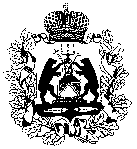 МИНИСТЕРСТВО образования Новгородской областиПРИКАЗ23.01.2018								№ 51Великий  НовгородОб организации аккредитации граждан в качестве общественных наблюдателей при проведении государственной итоговой аттестации по образовательным программам основного общего и среднего общего образования В целях обеспечения соблюдения порядков проведения государственной итоговой аттестации по образовательным программам основного общего и среднего общего образования и на основании приказа Министерства образования и науки Российской Федерации от 28.06.2013 № 491 «Об утверждении порядка аккредитации граждан в качестве общественных наблюдателей при проведении государственной итоговой аттестации по образовательным программам основного общего и среднего общего образования, всероссийской олимпиады школьников и олимпиад школьников» ПРИКАЗЫВАЮ: Утвердить прилагаемые формы:примерного заявления общественного наблюдателя при проведении государственной итоговой аттестации по образовательным программам основного общего и среднего общего образования;	удостоверения общественного наблюдателя при проведении государственной итоговой аттестации по образовательным программам основного общего и среднего общего образования;	согласия на обработку персональных данных;журнала регистрации заявлений граждан на аккредитацию в качестве общественного наблюдателя при проведении государственной итоговой аттестации по образовательным программам основного общего и среднего общего образования.	2. Государственному областному автономному учреждению дополнительного профессионального образования «Региональный институт профессионального развития»:2.1. Осуществлять прием заявлений от граждан, желающих быть аккредитованными в качестве общественных наблюдателей при проведении государственной итоговой аттестации по образовательным программам основного общего и среднего общего образования (далее граждан);2.2. Обеспечить регистрацию заявлений граждан;2.3. Осуществлять подготовку удостоверений общественных наблюдателей на основании сведений, указанных в заявлении граждан;2.4. Обеспечить выдачу удостоверений  гражданам, аккредитованным  в качестве общественных наблюдателей при проведении государственной итоговой аттестации по образовательным программам основного общего и среднего общего образования.3. Рекомендовать руководителям органов управления образованием городского округа и муниципальных районов области довести содержание настоящего приказа до руководителей подведомственных образовательных организаций.4. Признать утратившим силу приказ департамента образования и молодежной политики Новгородской области от 02.03.2017 № 186 «Об организации аккредитации граждан в качестве общественных наблюдателей при проведении государственной итоговой аттестации по образовательным программам основного общего и среднего общего образования».Быстрова Ольга Владимировна974-363бо 22.01.2018 Указатель рассылкиВ дело Быстрова О.В. Баранова С.В.МОУО -22 РИПР (Куликова Е.В.) РЦОИ (Тульцев Е.Л., Горбачева Е.В.)ГОАОУ «Спарта»ГОБОУ «Вечерняя школа»ГОБОУ  «Центр инклюзивного образования»ОГАПОУ «Боровичский педагогический колледж»ГОБОУ «Центр психолого-педагогической реабилитации и коррекции»УТВЕРЖДЕНАприказом министерства образования Новгородской областиот 23.01.2018  №  51Форма примерного заявления общественного наблюдателя при проведении государственной итоговой аттестации по образовательным программам основного общего и среднего общего образованияЗ А Я В Л Е Н И Е Документ, подтверждающий прохождение соответствующей подготовки, прилагается.______________________ подпись* Заявление об аккредитации в качестве общественного наблюдателя при проведении государственной итоговой аттестации подается не ранее 1 февраля и не позднее чем за три рабочих дня до начала экзамена по учебному предмету, включенному в государственную итоговую аттестацию, проводимую в любых формах, установленных законодательством об образовании.УТВЕРЖДЕНАприказом министерства образования Новгородской областиот 23.01.2018 №  51Форма удостоверения общественного наблюдателя при проведении государственной итоговой аттестации по образовательным программам основного общего образованияМИНИСТЕРСТВО образования Новгородской областиУ Д О С Т О В Е Р Е Н И Е*   №______Дата выдачи «____» ___________2018 г.____________________________/______________________ /___________________/          должность лица,                                     подпись                                 ФИОподписавшего удостоверение                                                                                             М.П.*Удостоверение общественного наблюдателя действительно до 31 декабря календарного года, в котором соответствующее удостоверение было получено.**При себе также необходимо иметь документ, удостоверяющий личность.Приложение к удостоверению № ________Г Р А Ф И К общественного наблюдения С ПРИСУТСТВИЕМ на объекте мониторинга государственной итоговой аттестации____________________________/______________________ /___________________/          должность лица,                                     подпись                                 ФИОподписавшего удостоверение                                                                                             *Подписывает руководитель ППЭ, РЦОИ, председатель ПК или ККПриложение к удостоверению № ________Г Р А Ф И К общественного наблюдения за местами проведения государственной итоговой аттестации ДИСТАНЦИОННО, с использованием информационно-телекоммуникационных технологий.____________________________/______________________ /___________________/          должность лица,                                     подпись                                 ФИОподписавшего удостоверение                                                                                             *Подписывает куратор СИЦУТВЕРЖДЕНАприказом министерства образования Новгородской областиот 23.01.2018 №  51____Форма согласия на обработку персональных данныхСОГЛАСИЕна обработку персональных данныхЯ, __________________________________________________________,                                                                    (ФИО)паспорт ___________________выдан __________________________________ (серия, номер)                              (когда и кем выдан)адрес регистрации:_______________________________________________ ,даю свое согласие министерству образования Новгородской области, государственному областному автономному учреждению дополнительного профессионального образования «Региональный институт профессионального развития», находящимся по адресу: 173001, Великий Новгород, ул. Новолучанская, д. 27, на обработку моих персональных данных, относящихся исключительно к перечисленным ниже категориям персональных данных: фамилия, имя, отчество (при наличии), адрес регистрации и фактического проживания, контактный телефон, реквизиты документа, удостоверяющего личность гражданина. Я даю согласие на использование персональных данных исключительно в целях общественного наблюдения за процедурой проведения государственной итоговой аттестации, ведение реестра общественных наблюдателей, формирования федеральной информационной системы и региональной информационной системы обеспечения проведения государственной итоговой аттестации обучающихся, освоивших основные образовательные программы основного общего и среднего общего образования, а также хранение данных на электронных носителях. Предоставляю Оператору право осуществлять все действия (операции) с персональными данными, включая сбор, систематизацию, накопление, хранение, уточнение (обновление, изменение), использование, распространение (в том числе передачу), обезличивание, блокирование, уничтожение. Оператор вправе обрабатывать мои персональные данные посредством внесения их в электронную базу данных, включения в списки (реестры) и отчетные формы, предусмотренные документами, регламентирующими предоставление отчетных данных, согласно действующим законодательством.Я согласен (на), что мои персональные данные будут ограниченно доступны представителям регионального центра обработки информации Новгородской области, федерального государственного бюджетного учреждения «Федеральный центр тестирования» и использоваться для решения вопросов, связанных с организацией и проведением государственной итоговой аттестации.Передача персональных данных иным лицам или их разглашение может осуществляться только с моего письменного согласия.Настоящее согласие действует до момента достижения целей обработки.Данное Согласие может быть мной отозвано в любой момент по соглашению сторон.	_________________________              __________________________                        (дата) 					             (подпись)УТВЕРЖДЕНАприказом министерства образования Новгородской областиот 23.01.2018  №  51____________ ____Форма журнала регистрации заявлений граждан на аккредитацию в качестве общественного наблюдателя при проведении государственной итоговой аттестации по образовательным программам основного общего и среднего общего образованияЖУРНАЛ регистрации заявлений граждан на аккредитацию в качестве общественного наблюдателя при проведении государственной итоговой аттестации по образовательным программам основного общего и среднего общего образованияИсполняющая обязанности министра6 в-И2017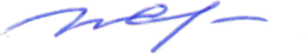 И.Л. СередюкНачальник отдела правового и документационного обеспечения_________________ Л.Г. Макарова«___» ________ 2018 годаФамилияИмя Отчество (при наличии)Пол (м/ж)Дата рожденияАдрес регистрацииАдрес фактического проживанияКонтактный телефонРеквизиты документа, серия                 номер                           дата выдачисерия                 номер                           дата выдачисерия                 номер                           дата выдачиудостоверяющегокем выданкем выданкем выданличностьформа осуществления общественного наблюдения (отметить)форма осуществления общественного наблюдения (отметить)С присутствиемДистанционно с применением ИКТНаселенный пунктДаты присутствияДата подачи заявленияФамилияИмя Отчество (при наличии)Реквизиты документа, серия                 номер                               дата выдачисерия                 номер                               дата выдачисерия                 номер                               дата выдачиудостоверяющегокем выданкем выданкем выданличность**форма осуществления общественного наблюдения (отметить)форма осуществления общественного наблюдения (отметить)С присутствиемДистанционно с применением ИКТФамилияИмя Отчество (при наличии)№ п/пДатаОбъект мониторинга(ППЭ №_____, РЦОИ, ПК, КК)АдресОтметка о явке*ФамилияИмя Отчество (при наличии)№ п/пДатаОнлайн наблюдение во время экзаменовПросмотр меток с подозрениями на нарушения Просмотр оффлайн аудиторийОтметка о явке*№удостоверенияДата выдачиФИО(полностью)общественногонаблюдателяПаспорт(серия, номер, когда и кем выдан)1234